 ПРОЕКТ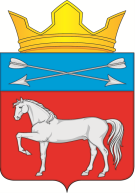 СОВЕТ СЕЛЬСКОГО ПОСЕЛЕНИЯ «ВЕРХНЕУМЫКЭЙСКОЕ»РЕШЕНИЕот «____» июня 2021 года                                                                                   № с.Верхний УмыкэйО внесении изменений и дополнений в Устав сельского поселения «Верхнеумыкэйское» утвержденного решением Совета сельского поселения «Верхнеумыкэйское» от 30.03.2018 года № 6Руководствуясь пунктом 1 части 10 статьи 35 Федерального закона от 06.10.2003 № 131-ФЗ «Об общих принципах организации местного самоуправления в Российской Федерации» (с последующими изменениями и дополнениями), Уставом сельского поселения «Верхнеумыкэйское», Совет сельского поселения «Верхнеумыкэйское» РЕШИЛ:1. Внести изменения и дополнения в Устав сельского поселения«Верхнеумыкэйское», следующего содержания:1) часть 2 статьи 17 изложить в следующей редакции«2. Сход граждан, предусмотренный настоящей статьей, правомочен при участии в нем более половины обладающих избирательным правом жителей населенного пункта (либо части его территории) или поселения. В случае, если в населенном пункте отсутствует возможность одновременного совместного присутствия более половины обладающих избирательным правом жителей данного населенного пункта, сход граждан в соответствии с уставом сельского поселения, в состав которого входит указанный населенный пункт, проводится поэтапно в срок, не превышающий одного месяца со дня принятия решения о проведении схода граждан. При этом лица, ранее принявшие участие в сходе граждан, на последующих этапах участия в голосовании не принимают. Решение схода граждан считается принятым, если за него проголосовало более половины участников схода граждан.».2) Устав дополнить статьёй 17.1 следующего содержания:«Статья 17.1. Инициативные проекты1. В целях реализации мероприятий, имеющих приоритетное значение для жителей сельского поселения или его части, по решению вопросов местного значения или иных вопросов, право решения которых предоставлено органам местного самоуправления сельского поселения, в администрацию сельского поселения может быть внесен инициативный проект.Порядок определения части территории сельского поселения, на которой могут реализовываться инициативные проекты, устанавливается нормативным правовым актом Совета сельского поселения.2. С инициативой о внесении инициативного проекта вправе выступить инициативная группа численностью не менее десяти граждан, достигших шестнадцатилетнего возраста и проживающих на территории сельского поселения, органы территориального общественного самоуправления, сельский староста (далее – инициаторы проекта). Минимальная численность инициативной группы может быть уменьшена нормативным правовым актом Совета сельского поселения. Право выступить инициатором проекта в соответствии с нормативным правовым актом Совета сельского поселения может быть предоставлено также иным лицам, осуществляющим деятельность на территории сельского поселения.3. Порядок выдвижения, внесения, обсуждения, рассмотрения инициативных проектов, а также проведения их конкурсного отбора устанавливается нормативным правовым актом Совета сельского поселения в соответствии с Федеральным законом № 131-ФЗ.».3) статью 19 Устава дополнить частью 3.1 следующего содержания:«3.1. Органы территориального общественного самоуправления могут выдвигать инициативный проект в качестве инициаторов проекта.».4) часть 1 статьи 21 Устава изложить в следующей редакции «1. Для обсуждения вопросов местного значения, информирования населения о деятельности органов местного самоуправления и должностных лиц местного самоуправления, обсуждения вопросов внесения инициативных проектов и их рассмотрения, осуществления территориального общественного самоуправления на части территории сельского поселения могут проводиться собрания граждан».5) часть 2 статьи 21 Устава дополнить абзацем 5 следующего содержания:«В собрании граждан по вопросам внесения инициативных проектов и их рассмотрения вправе принимать участие жители соответствующей территории, достигшие шестнадцатилетнего возраста. Порядок назначения и проведения собрания граждан в целях рассмотрения и обсуждения вопросов внесения инициативных проектов определяется нормативным правовым актом Совета сельского поселения.».6) часть 2 статьи 23 Устава изложить в следующей редакции «2. В опросе граждан имеют право участвовать жители сельского поселения, обладающие избирательным правом. В опросе граждан по вопросу выявления мнения граждан о поддержке инициативного проекта вправе участвовать жители сельского поселения или его части, в которых предлагается реализовать инициативный проект, достигшие шестнадцатилетнего возраста.».7) часть 3 статьи 23 Устава дополнить пунктом 3 следующего содержания:«3) жителей сельского поселения или его части, в которых предлагается реализовать инициативный проект, достигших шестнадцатилетнего возраста, – для выявления мнения граждан о поддержке данного инициативного проекта.».8) часть 5 статьи 23 Устава изложить в следующей редакции:«5. Решение о назначении опроса граждан принимается Советом сельского поселения. Для проведения опроса граждан может использоваться официальный сайт сельского поселения в информационно-телекоммуникационной сети «Интернет».».9) статью 32 Устава дополнить частью 4.1 следующего содержания:«4.1. Депутату для осуществления своих полномочий на непостоянной основе гарантируется сохранение места работы (должности) на период 5 рабочих дней в месяц.».2. Настоящее решение о внесении изменений в Устав сельского поселения «Верхнеумыкэйское» направить на государственную регистрацию в Управление Министерства юстиции Российской Федерации по Забайкальскому краю.3. После государственной регистрации данное решение обнародовать в порядке, установленном Уставом сельского поселения «Верхнеумыкэйское».Глава сельского поселения «Верхнеумыкэйское»                                                                   Т.М.Нижегородцева